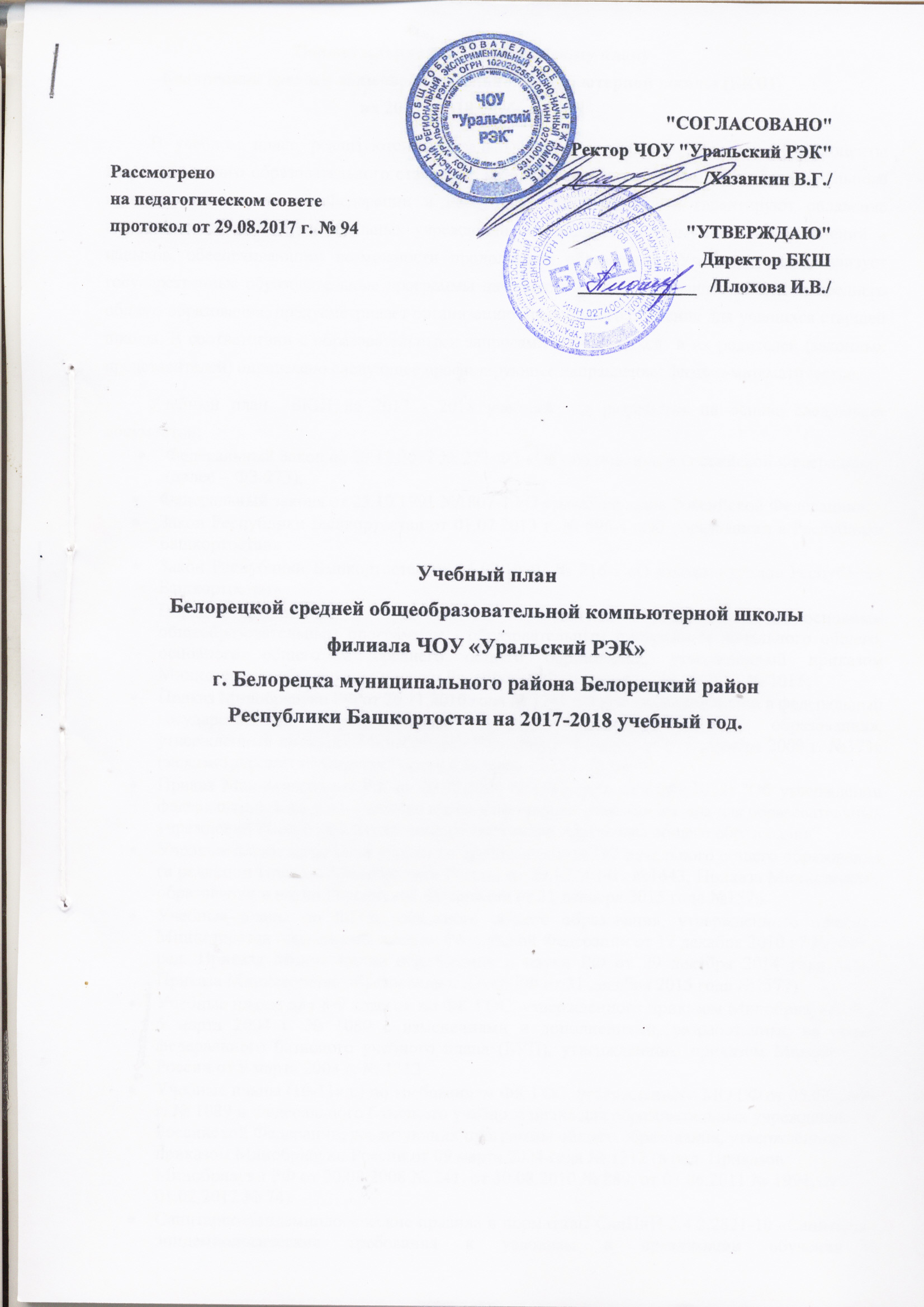 Пояснительная записка к учебному плануБелорецкой средней общеобразовательной компьютерной школы (БКШ)на 2017 - 2018 учебный годВ учебном плане реализуются федеральный и национально-региональный компоненты государственного образовательного стандарта, которые обеспечивают единство образовательного пространства Российской Федерации и Республики Башкортостан и гарантируют овладение выпускниками общеобразовательных учреждений необходимым минимумом знаний, умений и навыков, обеспечивающим возможности продолжения образования. Учебный план реализует государственные образовательные программы начального общего, основного общего и среднего общего образования; предусматривает организацию профильного обучения для учащихся старшей школы. В соответствии с образовательными запросами обучающихся  и их родителей (законных представителей) определено следующее профилирующее направление: физико-математическое.Учебный план  БКШ на 2017 - 2018 учебный год разработан на основе следующих документов: Федеральный Закон от 29.12.2012 № 273-ФЗ «Об образовании в Российской Федерации» (далее – ФЗ-273);Федеральный закона от 25.10.1991 №1807-1 «О языках народов Российской Федерации»; Закон Республики Башкортостан от 01.07.2013 г. № 696-з «Об образовании в Республике Башкортостан»Закон Республики Башкортостан от 15.02.1999  № 216-з «О языках народов Республики Башкортостан» Порядок организации и осуществления образовательной деятельности по основным общеобразовательным программам - образовательным программам начального общего, основного общего и среднего общего образования, утвержденный приказом Министерства образования и науки Российской Федерации от 30.08.2013 № 1015;Приказ Минобрнауки РФ от 26.11.2010 года № 1241 «О внесении изменений в федеральный государственный образовательный стандарт начального общего образования», утвержденный приказом Минобрнауки Российской Федерации от 6 октября 2009 г. №373» (зарегистрирован в Минюсте России 4 февраля 2011 г. № 19707)Приказ Минобразования РФ от 09.03.2004 N 1312 (ред. от 01.02.2012) "Об утверждении федерального базисного учебного плана и примерных учебных планов для образовательных учреждений Российской Федерации, реализующих программы общего образования"Учебные планы начальной школы по требованиям ФГОС начального общего образования (в редакции Приказа Минобрнауки России от 29.12.2014г. №1643, Приказа Министерства образования и науки Российской Федерации от 31 декабря 2015 года №1576Учебные планы по ФГОС основного общего образования, утвержденного приказом Министерства образования и науки Российской Федерации от 17 декабря 2010 г7 №1897 (в ред. Приказа Министерства образования и науки РФ от 29 декабря 2014 года 31644, Приказа Министерства образования и науки РФ от 31 декабря 2015 года №1577)Учебные планы для 8-9 классов по ФК ГОС, утвержденного приказом Минобрнауки от от 5 марта 2004 г. № 1089 с изменениями и дополнениями, разработанные на основе федерального базисного учебного плана (БУП), утвержденного приказом Минобрнауки России от 9 марта 2004 г. № 1312Учебные планы (10-11кл.) по требованиям ФК ГОС, утвержденного МО РФ от 05.03. 2004 г. № 1089 и Федерального базисного учебного плана для образовательных учреждений Российской Федерации, реализующих программы общего образования, утвержденного приказом Минобрнауки России от 09 марта 2004 года № 1312 (в ред. Приказов Минобрнауки РФ от 20.08.2008 № 241, от 30.08.2010 № 889, от 03.06.2011 № 1994, от 01.02.2012 № 74). Санитарно-эпидемиологические правила и нормативы СанПиН 2.4.2.2821-10 «Санитарно-эпидемиологические требования к условиям и организации обучения в общеобразовательных учреждениях», утвержденными Постановлением Главного санитарного врача Российской Федерации от 29.12.10.№ 189 (в редакции Постановления  Главного государственного санитарного  врача РФ №81 от 24.12.2015)СанПиН 2.4.2.3286 "Санитарно-эпидемиологические требования к условиям и организации обучения и воспитания в организациях, осуществляющих образовательную деятельность по адаптированным основным общеобразовательным программам для обучающихся с ограниченными возможностями здоровья", утвержденные постановлением Главного государственного санитарного врача Российской Федерации от 10 июля 2015 г. № 26.  Федеральный перечень учебников, рекомендованных к использованию при реализации имеющих государственную аккредитацию образовательных программ начального общего, основного общего, среднего общего образования» (с изменениями 2017 года)Письмо   Министерства образования и науки Российской Федерации от 14.12.2015 г. № 09-3564 «О внеурочной деятельности и реализации дополнительных общеобразовательных программ» Письмо Минобрнауки России от 25.05.2015 г. № 08-761 «Об изучении предметных областей: «Основы религиозных культур и светской этики» и «Основы духовно-нравственной культуры народов России». Устав ЧОУ Уральский РЭК.Основные образовательные программы НОО, ООО, СООО БКШ.Программа развития БКШ.Годовой календарный учебный график на 2017-2018 учебный год.Федеральный базисный учебный план является нормативно-правовой основой для разработки учебного плана БКШ и предусматривает реализацию в полном объеме федерального государственного образовательного стандарта  начального общего образования и основного общего образования,  состав учебных предметов, распределяет учебное время, отводимое  на освоение содержания образования по классам и учебным предметам.    Учебный план БКШ направлен на реализацию целей и задач основных образовательных программ: обеспечение выполнения требований ФГОС НОО, ООО; достижение выпускниками планируемых результатов: знаний, умений, навыков, компетенций и компетентностей, определяемых личностными, семейными, общественными, государственными потребностями и возможностями обучающегося младшего и среднего школьного возраста, индивидуальными особенностями его развития и состояния здоровья;становление и развитие личности обучающегося в ее самобытности, уникальности, неповторимости; создание образовательной среды, способствующей формированию саморазвивающейся и само реализующейся личности; создание образовательной среды, предоставляющей возможность получения качественного образования обучающимися  через индивидуализацию образовательного процесса; интеграцию детей в общество, их социальную адаптацию; формирование личностных характеристик выпускника.Учебный план БКШ позволяет достичь уровня образованности, предусмотренного стандартом образования.В федеральном компоненте регионального базисного учебного плана определено количество часов на изучение учебных предметов федерального компонента государственного стандарта общего образования.Региональный компонент программы отражает специфику места проживания обучающихся (Республика Башкортостан), особенности освоения истории и культуры. Региональный компонент находит свое отражение в содержании каждого из предметов федерального компонента:в текстах для диктантов, изложений, темах сочинений и творческих работ, текстах для чтения, в подборе музыкальных произведений башкирских композиторов, литературных произведений о Башкортостане, изучении башкирского языка как государственного.Компонент образовательного учреждения учебного плана позволяет повысить уровень освоения предметов, наиболее востребованных, что создает условия для более успешного и гармоничного развития познавательной сферы обучающихся, учета их индивидуальных особенностей, планов на дальнейшее продолжение образования. Часы компонента образовательного учреждения используются для углубленного изучения учебных предметов федерального компонента базисного учебного плана. В соответствии с образовательными запросами обучающихся и их родителей (законных представителей)определено следующее профилирующие направление: физико-математическое.Соотношение между федеральным компонентом, региональным (национально - региональным) компонентом и компонентом образовательного учреждения, установленное субъектам Российской Федерации в федеральном базисном учебном плане, сохраняется.Часы компонента образовательного учреждения используются для углубленного изучения учебных предметов федерального компонента базисного учебного плана.Школа  осуществляет образовательный процесс в соответствии со следующими  уровнями общего образования: – начальное общее образование – 1-4 классы (нормативный срок освоения - 4 года); – основное  общее образование – 5-9 классы (нормативный срок освоения - 5 лет);– среднее общее образование – 10-11 классы (нормативный срок освоения - 2 года). Каждый из уровней, решая общие задачи, имеет свои специфические функции, связанные с возрастными особенностями учащихся. Они находят отражение, прежде всего, в наборе базовых учебных курсов и занятий по выбору учащихся. Основой базисного учебного плана является осуществление принципа преемственности между его уровнями, когда изучаемые курсы получают на последующих уровнях своё развитие.В 1 – 7классах  обучение организовано в соответствии с  ФГОС, в 8-11 классах – в соответствии с Федеральным компонентом государственных образовательных стандартов. В 10-11 классах реализуется профильное обучение.В соответствии с действующими санитарными правилами и нормами СанПиН 2.4.2.2821-10 определен режим работы образовательного учреждения: 1–4 классы – 5– дневная учебная неделя; 5–11 классы – 6– дневная учебная неделя.Внеурочная деятельность осуществляется в школе при наличии необходимых финансовых средств.Основой учебного плана всех уровней образования является принцип преемственности содержания образования и его организации.НАЧАЛЬНОЕ ОБЩЕЕ ОБРАЗОВАНИЕВ 1 – 4 классах обучение организовано в соответствии с ФГОС НОО. В соответствии с базисным учебным планом учебный план БКШ для 1–4 классов ориентирован на 4–летний нормативный срок освоения образовательной программы начального общего образования.  Продолжительность учебного года в 1 классе 33 учебные недели (в течение учебного года устанавливаются дополнительные недельные каникулы в середине третьей четверти).  Продолжительность учебного года во 2–4 классах – не менее 34 учебных недель. Обучение осуществляется с соблюдением следующих дополнительных требований:в соответствии с пунктом 10 раздела 10 санитарно-эпидемиологических требований к условиям и организации обучения в общеобразовательных учреждениях (СанПин 2.4.2.3286-15) продолжительность урока во 2-3-4 классах 40 минут, в первом классе используется «ступенчатый» режим обучения: в сентябре-октябре – по 3 урока в день по 35 минут каждый, в ноябре-декабре – по 4 урока по 35 минут каждый, в январе-мае – по 4 урока по 40 минут каждый;обучение в первом классе происходит без бального оценивания знаний обучающихся и домашних заданий.Для обучающихся 1-го класса организованы дополнительные недельные каникулы во втором полугодии.Учебный план 1–4 классов состоит из двух частей: обязательной части и части,формируемой  участниками образовательных  отношений, включающей  внеурочную деятельность.  Обязательная часть определяет состав учебных предметов обязательных предметных областей, реализующих  основную образовательную программу начального общего образования, в которую вошли  учебные предметы федерального и регионального компонентов.Структура начального общего образования:1-2 классы – обучение ведется по УМК “Школа XXI века. Начальное образование”;3 – 4 классы – обучение ведется по УМК “Школа 2100”.УМК представляют собой целостный и преемственный процесс, опирающийся на единую методическую и психологическую базу и максимально учитывающий возрастные особенности учащихся.В учебном плане 4 класса 1 час в неделю отводится на изучение учебного предмета «Основы религиозных культур и светской этики» (далее - ОРКСЭ), включающий основы православной культуры, основы исламской культуры, основы иудейской культуры, основы буддийской культуры, основы мировых религиозных культур и основы светской этики. Нормативно-правовой основой для введения этого курса являются Поручение Президента Российской Федерации от 2 августа 2009 г. (Пр-2009 ВП-П44-4632) и Распоряжение Председателя Правительства Российской Федерации от 11 августа 2009 г. (ВП-П44-4632). Выбор модуля, изучаемого в рамках учебного предмета ОРКСЭ, осуществлялся родителями (законными представителями) обучающихся. На основании произведенного выбора сформированы учебные группы по следующим модулям: «Основы светской этики», «Основы православной культуры».Башкирский язык как государственный изучается во 2-4 классах в объеме одного часа в неделю (согласно Закону Республики Башкортостан “О языках народов Республики Башкортостан” и Закону Республики Башкортостан “Об образовании в Республике Башкортостан”).Обязательная часть учебного плана разработана с учетом Примерной основной образовательной программы начального общего образования и изменений, внесенных Приказом Министерства образования и науки Российской Федерации от 31 декабря 2015 г. №1576 «О внесении изменений в федеральный государственный образовательный стандарт начального общего образования», утвержденный приказом Министерства образования и науки Российской Федерации от 6 октября 2009 г. №373 «Об утверждении и введении в действие федерального государственного образовательного стандарта начального общего образования». Согласно этим изменениям в учебный план в 1-4 классах включена предметная область «Родной язык и литературное чтение на родном языке», которая изучается через предметы «Родной язык» и «Литературное чтение на родном языке» в объеме по 0,5 часов в неделю. Уроки проводятся через неделю: 1-я неделя – «Родной язык», 2-я неделя – «Родная литература» и т.д. На основании заявлений родителей (законных представителей) обучающихся в 2-4 классах могут быть сформированы группы для изучения родного языка. Изучение родного языка и литературного чтения на родном языке направленно на развитие языковой компетентности, коммуникативных умений, на формирование культуры речи, интереса к  родному  и государственному языкам, трепетного отношения  к национальной культуре, традициям и обычаям родного края. В содержание  предмета “Окружающий мир” дополнительно введены отдельные темы предмета  “История и культура Башкортостана”, которые изучаются в виде краеведческого модуля, а также элементы основ безопасности жизнедеятельности.Обязательный учебный предмет  «Физическая культура» в 1 классе изучается в объеме 3 часов в неделю в соответствии с приказом Минобрнауки России от 03 июня 2011 г. № 1994 «О внесении изменений в федеральный базисный учебный план и примерные учебные планы для общеобразовательных учреждений Российской Федерации, реализующих программы общего образования, утвержденные приказом Министерства образования Российской Федерации от 09 марта 2004 г. № 1312», во 2-4 классах – в объеме 2 часов проводится за счет обязательной части учебной программы, третий час – за счет внеурочной деятельности.	Общий объем часов данного варианта учебного плана для 1,2,3,4 классов соответствует гигиеническим требованиям к максимальным величинам недельной образовательной нагрузки (п.10.5 СанПиН 2.4.2. 2821-10).	Промежуточная аттестация учащихсяНа основании «Положения о формах, периодичности и порядке текущего контроля успеваемости и промежуточной аттестации обучающихся БКШ» проводится годовая, четвертная, текущая аттестации с целью освоения обучающимися  содержания учебных программ (полнота, прочность, осознанность, системность). В первом классе в течение первого полугодия контрольные и диагностические работы не проводятся. Промежуточная аттестация первоклассников осуществляется посредством диагностической работы по окончании первого класса.Промежуточная аттестация во 2-4 классах проводится в конце учебного года (в зависимости от календарно-тематических планов рабочих программ) в различных формах, соответствующих специфике учебного курса. Промежуточная аттестация проводится по русскому языку, математике, окружающему миру. Результаты промежуточной аттестации по учебным предметам оцениваются по 5-балльной шкале. Отметки за контрольные работы в рамках промежуточной аттестации учитываются в ходе итогового оценивания выпускника начальной школы.Формы промежуточной аттестацииУчебный планБелорецкой средней общеобразовательной компьютерной школыфилиала ЧОУ “Уральский РЭК” муниципального  района Белорецкий район  Республики Башкортостан на 2017-2018 учебный год1 – 4 классы (ФГОС)ОСНОВНОЕ ОБЩЕЕ ОБРАЗОВАНИЕУчебный план школы для 5 – 9 классов ориентирован на 5-летний нормативный срок освоения образовательных программ основного общего образования. В соответствии с Санитарно-эпидемиологическими правилами и нормами  СанПиН 2.4.4.2821-10 для обучающихся 5 – 9 классов продолжительность учебной недели составляет 6 дней при продолжительности урока 40 минут. Продолжительность учебного года составляет не менее 34 недель в  5 – 8 классов и 34 учебных недели в 9 классе. Предельно допустимая недельная нагрузка учащихся 5 класса составляет 32 часа, 6 класса – 33 часа, 7 класса – 35 часов, 8 – 9 классов – 36 часов.В 5 -7 классах обучение ведется  по ФГОС ООО по БУП ООО. В 8-9 классах за основу взят региональный базисный учебный план  Республики Башкортостан.Учебный план БКШ  состоит из двух частей: обязательной  части и части, формируемой  участниками образовательных отношений.	Обязательная часть учебного плана определяет состав учебных предметов обязательных предметных областей для всех имеющих государственную аккредитацию образовательных учреждений, реализующих основную образовательную программу основного общего образования, и учебное время, отводимое на их изучение по классам (годам) обучения.Образовательная область «Родной язык и литература» реализована предметами: «Родной язык», «Родная литература» в 5-7 классах, «Родной язык и литература» в 8-9 классах.  Формирование классов (групп) для изучения данных предметов осуществляется на основании заявления родителей (законных представителей) учащихся.Образовательная область «Иностранные языки» представлена «Иностранным языком (английским)» и «Вторым иностранным языком». В соответствии с требованиями ФГОС вводится изучение второго иностранного языка (по 1 часу) в 5-7 классах основании заявления родителей (законных представителей) учащихся.         Учебный предмет "Основы безопасности жизнедеятельности" вводится на ступени основного общего образования. На его освоение отведен 1 час в неделю в 8 классе.Часы, отведенные для преподавания в 5  -  7 классах  курса "Основы духовно–нравственной культуры народов России" (ОДНКНР)– 1 час проводятся за счет внеурочной деятельности.В 5 – 9 классах учебный предмет  «Физическая культура» изучается в объеме 3 часов в неделю в соответствии с приказом Минобрнауки России от 03 июня 2011 г. № 1994 «О внесении изменений в федеральный базисный учебный план и примерные учебные планы для общеобразовательных учреждений Российской Федерации, реализующих программы общего образования, утвержденные приказом Министерства образования Российской Федерации от 09 марта 2004 г. № 1312».Учебный предмет "Искусство" в  5–7 классах: 1 час – изобразительное искусство (ИЗО) и 1 час – музыка. В 8–9 классах – 1 час "Искусство".Часть учебного плана, формируемая участниками образовательного процесса, определяет содержание образования, обеспечивающего реализацию интересов и потребностей обучающихся, их родителей (законных представителей), образовательного учреждения, учредителя образовательного учреждения (организации). Время, отводимое на данную часть  учебного плана, используется на:  - увеличение учебных часов, предусмотренных на изучение отдельных предметов обязательной части;  -  введение специально разработанных учебных курсов, обеспечивающих интересы и потребности участников образовательного процесса. Региональным (национально-региональным) компонентом и компонентом образовательной организации являются:Башкирский язык как государственный – 1 час (5-9 классы).Информатика – 1час (5-7 классы).Обществознание – 1 час (5 класс).Биология – 1 час (7 класс).История и культура Башкортостана – 1 час (8-9 классы).Родной  язык и литература – 2 часа (8-9 классы).Математика -1 час (8-9 классы).Физика – 1 час (9 класс).История и Культура Башкортостана – 1 час (8-9 классы).Предпрофильная подготовка в 9-х классах осуществляется с учетом желания обучающихся и их родителей (законных представителей).Внеурочная деятельность в соответствии с требованиями организуется по основным направлениям развития личности (духовно-нравственное, социальное, общеинтеллектуальное, общекультурное, спортивно-оздоровительное и т. д.). Принципы чередования учебной и внеурочной деятельности в рамках реализации основной образовательной программы основного общего образования определяет БКШ.При проведении учебных занятий по предметам «Иностранный язык» (5 – 9 классы), «Информатика» (5 – 9 классы) осуществляется деление  классов на две группы при наполняемости класса 25 и более человек. При наличии необходимых финансовых средств деление на две группы возможно при меньшей наполняемости классов.Промежуточная аттестация учащихсяНа основании «Положения о формах, периодичности и порядке текущего контроля успеваемости и промежуточной аттестации обучающихся БКШ» проводится годовая, четвертная, текущая аттестации с целью освоения обучающимися  содержания учебных программ (полнота, прочность, осознанность, системность). Промежуточная аттестация во 5-11 классах проводится в конце учебного года (в зависимости от календарно-тематических планов рабочих программ) в различных формах, соответствующих специфике учебного курса. Результаты промежуточной аттестации по учебным предметам оцениваются по 5-балльной шкале. Выпускники 9 классов в мае-июне проходят государственную итоговую аттестацию за курс основного общего образования.Учебный планБелорецкой средней общеобразовательной компьютерной школыфилиала ЧОУ “Уральский РЭК” муниципального  района Белорецкий район  Республики Башкортостан на 2017-2018 учебный годОСНОВНОЕ ОБЩЕЕ ОБРАЗОВАНИЕ 5 – 7классы  (ФГОС)* - проводится за счет внеурочной деятельности.Учебный планБелорецкой средней общеобразовательной компьютерной школыфилиала ЧОУ “Уральский РЭК” муниципального  района Белорецкий район  Республики Башкортостан на 2017-2018 учебный годОСНОВНОЕ ОБЩЕЕ ОБРАЗОВАНИЕ 8-9 классы  СРЕДНЕЕ ОБЩЕЕ ОБРАЗОВАНИЕСреднее общее образование  – завершающая ступень общего образования, признанная обеспечить функциональную грамотность и социальную адаптацию обучающихся,содействовать их общественному самоопределению.Учебный план школы для 10 - 11 классов разработан на основе регионального базисного учебного плана для общеобразовательных организаций Республики Башкортостан, реализующих основные общеобразовательные программы среднего общего образования.Учебный план ориентирован на двухлетний нормативный срок освоения образовательных программ среднего общего образования, состоит из четырех компонентов: базовых предметов, профильных предметов, предметов регионального компонента,компонентов образовательного учреждения.Режим работы осуществляется по 6 - дневной учебной недели. Предельно допустимая нагрузка в 10 - 11 классах составляет 37 часов, при продолжительности урока 40 минут.Продолжительность учебного года  в 10  классе составляет не менее 34 учебных недель, в 11 классе – 34 недели.На ступени среднего общего образования предусмотрено профильное физико- математическое обучение. Сочетание базовых и профильных предметов осуществляется в соответствиис  нормативами учебного времени, установленными СанПиНами.Базовые общеобразовательные учебные предметы – учебные предметы федерального компонента, направленные на завершение общеобразовательной подготовки обучающихся.Федеральный компонент учебного плана представлен:обязательными базовыми учебными предметами "Русский язык", "Литература". "Иностранный язык", "История", "Обществознание (включая экономику и право)", "Биология", "География", "Химия", "Информатика и ИКТ", "Физическая культура", "Основы безопасности жизнедеятельности", “Астрономия”(в 10 классе, в объеме 1 часа в неделю).профильными учебными предметами "Алгебра и начала анализа", "Геометрия", "Физика".Региональный (национально - региональный)	 компонент представлен предметом "Родной  язык и литература" в объеме 2 часов в неделю. Группы для изучения родного языка и литературы формируются на основании заявлений родителей (законных представителей).Компонент образовательного учреждения используется для увеличения количества часов, отведенных на преподавание базовых учебных предметов федерального компонента.В 10 – 11 классах учебный предмет  «Физическая культура» изучается в объеме 3 часов в неделю в соответствии с приказом Минобрнауки России от 03 июня 2011 г. № 1994 «О внесении изменений в федеральный базисный учебный план и примерные учебные планы для общеобразовательных учреждений Российской Федерации, реализующих программы общего образования, утвержденные приказом Министерства образования Российской Федерации от 09 марта 2004 г. № 1312».Промежуточная аттестация учащихсяНа основании «Положения о формах, периодичности и порядке текущего контроля успеваемости и промежуточной аттестации обучающихся БКШ» проводится годовая, полугодовая, текущая аттестации с целью освоения обучающимися  содержания учебных программ (полнота, прочность, осознанность, системность). Промежуточная аттестация в 10 классе проводится в конце учебного года (в зависимости от календарно-тематических планов рабочих программ) в различных формах, соответствующих специфике учебного курса. Результаты промежуточной аттестации по учебным предметам оцениваются по 5-балльной шкале. Выпускники 11 классов в мае-июне проходят государственную итоговую аттестацию за курс среднего общего образования. Допуском к государственной итоговой аттестации является итоговое сочинение (изложение), которое оценивается по системе «зачет», «незачет».Учебный планБелорецкой средней общеобразовательной компьютерной школыфилиала ЧОУ “Уральский РЭК” муниципального  района Белорецкий район  Республики Башкортостан на 2017-2018 учебный годСРЕДНЕЕ ОБЩЕЕ ОБРАЗОВАНИЕ 10-11 классы с углубленным изучением отдельных предметовфизико-математический профильУчебный план согласован:Совет родителей: протокол от 28.05.2017 г. № 5.Совет учащихся: протокол от 28.05.2017 г. № 1.КласспредметФорма аттестацииФорма аттестацииФорма аттестацииКласспредмет2 класс3 класс4 классРусский языкКонтрольный диктантКонтрольный диктантИтоговая контрольная работаМатематикаИтоговая контрольная работаИтоговая контрольная работаИтоговая контрольная работаЛитературное чтениеДиагностика техники чтенияИтоговая комплексная работаИтоговая комплексная работаОкружающий мирИтоговая комплексная работаИтоговая комплексная работаИтоговая комплексная работаПредметные областиУчебные предметыКоличество часов в неделюКоличество часов в неделюКоличество часов в неделюКоличество часов в неделюПредметные областиУчебные предметы1 класс2 класс3 класс4 классОбязательная частьОбязательная частьОбязательная частьОбязательная частьОбязательная частьОбязательная частьРусский язык и литературное чтениеРусскийязык4444Русский язык и литературное чтениеЛитературное чтение4443Родной язык и литературное чтение на родном языкеРодной язык 0,50,50,50,5Родной язык и литературное чтение на родном языкеЛитературное чтение на родном языке0,50,50,50,5Иностранный языкИностранный язык 222Математика и информатикаМатематика4444Обществознание и естествознание (окружающий мир)Окружающий мир (человек, природа, общество)2222ИскусствоМузыка1111ИскусствоИзобразительное искусство1111Основы религиозных культур и светской этикиОсновы религиозных культур и светской этики 1ТехнологияТехнология1111Физическая культураФизическая культура3222Часть, формируемая участниками образовательного процессаЧасть, формируемая участниками образовательного процессаЧасть, формируемая участниками образовательного процессаЧасть, формируемая участниками образовательного процессаЧасть, формируемая участниками образовательного процессаЧасть, формируемая участниками образовательного процессаБашкирский язык (государственный)111ИтогоИтого21232323Максимальный объём учебной нагрузки при 5-ти дневной учебной неделеМаксимальный объём учебной нагрузки при 5-ти дневной учебной неделе21232323Предметные областиУчебные предметыКоличество часов в неделюКоличество часов в неделюКоличество часов в неделюПредметные областиУчебные предметы5 класс6 класс7 классОбязательная частьОбязательная часть293132Русский язык и литератураРусскийязык564Русский язык и литератураЛитература332Родной язык и родная литератураРодной язык0,50,50,5Родной язык и родная литератураРодная литература0,50,50,5Иностранный языкИностранный язык 333Иностранный языкВторой иностранный язык111Математика и информатикаМатематика55Математика и информатикаАлгебра3Математика и информатикаГеометрия2Математика и информатикаИнформатика1Общественно-научные предметыИстория.222Общественно-научные предметыОбществознание11Общественно-научные предметыГеография112Основы духовно-нравственной культуры народов РоссииОсновы духовно-нравственной культуры народов России1*1*1*Естественнонаучные предметыБиология111Естественнонаучные предметыФизика2ИскусствоМузыка 111ИскусствоИзобразительное искусство111ТехнологияТехнология222Физическая культураФизическая культура333Часть, формируемая участниками образовательного процессаЧасть, формируемая участниками образовательного процесса323Математика и информатикаИнформатика 111Общественно-научные предметыОбществознание1Естественнонаучные предметыБиология1Башкирский язык (государственный)111ИтогоИтого323335Максимальный объём учебной нагрузки Максимальный объём учебной нагрузки 323335Учебные предметыКоличество часов в неделюКоличество часов в неделюУчебные предметы8 класс9 классОбязательная часть3130Русскийязык32Литература23Иностранный язык 33Математика55Информатика и ИКТ12История22Обществознание(включая экономику и право)11География22Биология22Физика22Химия22Искусство (Музыка и ИЗО)11Технология1ОБЖ1Физическая культура33Региональный (национально-региональный) компонент22Башкирский язык (государственный)11История и культура Башкортостана11Часть, формируемая участниками образовательного процесса34Родной язык и литература22Математика11Физика1Итого3636Максимальный объём учебной нагрузки 3636Учебные предметыКоличество часов в неделю.Количество часов в неделю.Учебные предметы10  класс11классФедеральный компонент3433Базовые учебные предметы2322Русскийязык11Литература33Иностранный язык (английский)33Информатика и ИКТ44История22Обществознание (включая экономику и право)22География11Химия11Биология11Основы безопасности жизнедеятельности11Физическая культура33Астрономия1Профильные учебные предметы1111Алгебра и начала анализа44Геометрия22Физика55Региональный (национально-региональный) компонент22Родной  язык и литература22Компонент образовательного учреждения Учебные предметы12Геометрия11Алгебра и начала анализа1Итого3737Максимальный объём учебной нагрузки учащихся3737